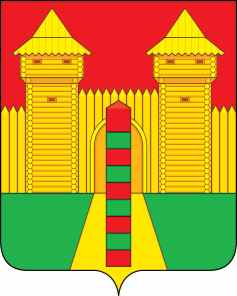 АДМИНИСТРАЦИЯ  МУНИЦИПАЛЬНОГО  ОБРАЗОВАНИЯ «ШУМЯЧСКИЙ   РАЙОН» СМОЛЕНСКОЙ  ОБЛАСТИПОСТАНОВЛЕНИЕот 09.08.2022г. № 382          п. ШумячиАдминистрация муниципального образования «Шумячский район» Смоленской областиП О С Т А Н О В Л Я Е Т:1.Внести в постановление Администрации муниципального                               образования «Шумячский район» Смоленской области от 14.03.2022г. №103                 «О бюджете Шумячского городского поселения на 2022 год и на плановый                     период 2023 и 2024 годов» следующие изменения:Пункт1 изложить в новой редакции:«1. Установить, что:1.1. Получатели средств бюджета Шумячского городского поселения, при заключении муниципальных контрактов (договоров) на поставку товаров,                    выполнение работ, оказание услуг вправе предусматривать авансовые платежи:-  в размере до 100 процентов суммы муниципального контракта (договора), подлежащей оплате в текущем финансовом году  - по муниципальным контрактам (договорам) на услуги почтовой связи; на подписку на периодические печатные  и электронные издания и на их приобретение; на обучение по программам дополнительного профессионального образования, участие в научных, методических, научно-практических и иных конференциях; на приобретение авиа- и железнодорожных билетов, билетов для проезда городским и пригородным транспортом; на проживание в жилых помещениях (бронирование и наем жилого помещения); на оплату транспортного обслуживания, на оплату услуг по фрахтованию при служебных командировках; на оплату высокотехнологичной медицинской помощи в федеральных медицинских учреждениях и приобретение дорогостоящих расходных материалов, связанных с оплатой данных расходов; по муниципальным контрактам (договорам) обязательного имущественного, личного страхования, страхования гражданской ответственности; по муниципальным контрактам (договорам) на проведение культурно-массовых, спортивных, социальных и иных мероприятий, на организацию и проведение выставок, конкурсов, фестивалей, семинаров, заключенным между заказчиком мероприятия и исполнителем, в рамках которых исполнитель берет на себя организацию и проведение мероприятия, выставки, конкурса, фестиваля, семинара и осуществление всех расходов, связанных с их реализацией; по муниципальным контрактам (договорам) на оказание услуг технического сопровождения (технической поддержки) программного обеспечения виртуализации инфраструктуры; по муниципальным контрактам (договорам) на оказание услуг технического сопровождения (технической поддержки) программного обеспечения средств защиты информации, по муниципальным контрактам (договорам) на выполнение работ по технологическому присоединению к сетям электроснабжения, газоснабжения;- в размере до 30 процентов суммы муниципального контракта (договора), подлежащей уплате в текущем финансовом году, - по муниципальным контрактам на предоставление социальных услуг негосударственными организациями, социально ориентированными некоммерческими организациями, индивидуальными предпринимателями, осуществляющими деятельность по социальному обслуживанию; по муниципальным контрактам (договорам) на выполнение работ по технической инвентаризации объектов капитального строительства и оказание услуг по предоставлению информации, связанной с техническим учетом объектов капитального строительства; по муниципальным контрактам (договорам) на выполнение работ по проектированию переустройства и переустройству существующих сетей газоснабжения, электроснабжения; по муниципальным контрактам (договорам) на выполнение работ по техническому присоединению к сетям электроснабжения, теплоснабжения, водоснабжения и водоотведения; по муниципальным контрактам (договорам) на выполнение работ, связанных с ликвидацией последствий аварий, в соответствии с решением Комиссии по предупреждению и ликвидации чрезвычайных ситуаций и обеспечению пожарной безопасности при Администрации муниципального образования «Шумячский район» Смоленской области; по муниципальным контрактам (договорам) на поставку горюче-смазочных материалов, заключенным получателями средств бюджета Шумячского городского поселения; по муниципальным контрактам (договорам) на выполнение проектно-изыскательских работ, капитальный ремонт,  строительство и реконструкцию автомобильных дорог местного значения в границах Шумячского городского поселения и дорожных сооружений, являющихся их технологической частью (искусственных дорожных сооружений), капитальный ремонт мостов и путепроводов на автомобильных дорогах местного значения в границах Шумячского городского поселения; по муниципальным контрактам (договорам), заключенным непосредственно с производителями средств защиты информации, на приобретение программно-аппаратных комплексов и  программных  средств  защиты  информации, по муниципальным контрактам на  благоустройство общественных территорий в границах Шумячского городского поселения.»	2. Контроль за исполнением настоящего постановления оставляю за             собой.Глава муниципального образования «Шумячский район» Смоленской области                                         А.Н. ВасильевО внесении изменений в постановление Администрации муниципального образования «Шумячский район» Смоленской области                          от 14.03.2022г. №103